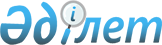 "2012-2014 жылдарға арналған Жамбыл ауданының аудандық бюджеті туралы" аудандық мәслихаттың 2011 жылғы 21 желтоқсандағы N 40/1 шешіміне 
өзгерістер енгізу туралы
					
			Күшін жойған
			
			
		
					Солтүстік Қазақстан облысы Жамбыл аудандық мәслихатының 2012 жылғы 6 желтоқсандағы N 9/1 шешімі. Солтүстік Қазақстан облысының Әділет департаментінде 2012 жылғы 24 желтосқанда N 2027 тіркелді. Күші жойылды (Солтүстік Қазақстан облысы Жамбыл ауданы мәслихатының 2013 жылғы 8 қазандағы N 03-31/124 хаты)

      Ескерту. Күші жойылды (Солтүстік Қазақстан облысы Жамбыл ауданы мәслихатының 08.10.2013 N 03-31/124 хаты)      Қазақстан Республикасының 2008 жылғы 4 желтоқсандағы Бюджет кодексінің 106-бабы 2-тармағы 4) тармақшасына, 109-бабы 5-тармағына, Қазақстан Республикасының «Нормативтік құқықтық актілер туралы» 1998 жылғы 24 наурыздағы № 213 Заңының 21-бабына сәйкес, Жамбыл аудандық мәслихат ШЕШТІ:



      1. «2012-2014 жылдарға арналған Жамбыл ауданының аудандық бюджеті туралы» аудандық мәслихаттың 2011 жылғы 21 желтоқсандағы № 40/1 шешіміне (Нормативтік құқықтық актілерді мемлекеттік тіркеу тізілімінде № 13-7-168 2012 жылғы 20 қаңтар тіркелген, 2012 жылғы 10 ақпан № 7 «Ауыл арайы», 2012 жылғы 9 наурыз № 12 «Сельская новь» газеттерінде жарияланған), мынадай өзгерістер енгізілсін: 



      1-тармақ жаңа редакцияда жазылсын:

      «1. 1, 2, 3, 9 және 10 қосымшаларға сәйкес 2012-2014 жылдарға арналған Жамбыл ауданының аудандық бюджеті бекітілсін, соның ішінде 2012 жылға келесі көлемде: 

      1) кірістер – 2 882 759,5 мың теңге, соның ішінде:

      салықтық түсімдер – 260 572 мың теңге;

      салықтық емес түсімдер – 6 044,8 мың теңге;

      негізгі капиталды сатудан түсетін түсімдер – 3 924 мың теңге;

      трансферттер түсімі – 2 612 218,7 мың теңге; 

      2) шығындар – 2 981 590,1 мың теңге;

      3) таза бюджеттік кредиттеу – 16 074,6 мың теңге, соның ішінде:

      бюджеттік кредиттер – 17 180,6 мың теңге;

      бюджеттік кредиттерді өтеу – 1 106 мың теңге;

      4) қаржы активтерімен операциялар бойынша сальдо – 16 180 мың теңге;

      қаржы активтерін сатып алу – 16 180 мың теңге;

      мемлекеттік қаржы активтерін сатудан түсетін түсімдер – 0 теңге;

      5) бюджет тапшылығы – - 131 085,2 мың теңге;

      6) бюджет тапшылығын қаржыландыру – 131 085,2 мың теңге»;



      13-тармақ жаңа редакцияда жазылсын:

      «13. 2012 жылға аудандық бюджетте республикалық бюджеттен келесі көлемде нысаналы трансферттер қарастырылсын: 

      1) дамудың инвестициялық бағдарламаларына, соның ішінде – 177 514 мың теңге:

      Жамбыл ауданында жер асты суларынан кусталық ұңғымалық суартқы салуға (үшінші кезек жер асты суларының Калиновка учаскесі) – 25 897 мың теңге;

      Жамбыл ауданы Пресновка селосында сумен жабдықтау жүйесін бұрынғы қалпына келтіруге және дамытуға (жұмыс жобасын түзету) – 124 030 мың теңге;

      2011 жылғы 31 наурызда Қазақстан Республикасы Үкіметінің № 316 Қаулысымен бекітілген Жұмыспен қамту 2020 бағдарламасы шегінде: 

      қызметтік үй салу және (немесе) сатып алу – 27 587 мың теңге;

      2) эпизоотияларға қарсы іс-шараларды өткізуге – 9 754 мың теңге;

      3) мамандарды әлеуметтік қолдау шараларын жүзеге асыру үшін – 5 086 мың теңге; 

      4) мектепке дейінгі білім беру ұйымдарында мемлекеттік білім тапсырысын жүзеге асыруға – 103 950 мың теңге;

      5) жалпы орта білім және негізгі орта білім берудің мемлекеттік мекемелерінің химия кабинеттерін оқу жабдықтарымен жабдықтауға – 12 282 мың теңге;

      6) «Назарбаев зияткерлік мектептері» Дербес Білім беру Ұйымының оқу бағдарламалары бойынша біліктілікті арттырудан өткен мұғалімдерге еңбекақыны арттыруға – 577 мың теңге;

      7) үйде әлеуметтік мамандардың көмегін қажет ететін мұқтаж адамдарға қызмет көрсетуге - 901 мың теңге;

      8) жетім баланы (жетім балаларды) және ата-аналарының қамқорынсыз қалған баланы (балаларды) күтіп-ұстауға асыраушыларына ай сайынғы ақшалай қаражат төлемдеріне - 7 068 мың теңге;

      9) 2011 жылғы 31 наурызда Қазақстан Республикасы Үкіметінің № 316 Қаулысымен бекітілген Жұмыспен қамту 2020 бағдарламасы шегінде іс-шаралардың жүзеге асуына – 23 019 мың теңге, соның ішінде:

      жалақыны бөлшектеп субсидиялауға – 8 562 мың теңге;

      көшуге субсидияны ұсынуға – 928 мың теңге;

      елді мекенді жұмыспен қамту орталықтарының қызметін қамтамасыз етуге – 10 184 мың теңге;

      жастар тәжірибесіне – 3 345 мың теңге;

      10) 2011 жылғы 26 шілдеде Қазақстан Республикасы Үкіметінің № 862 Қаулысымен бекіткен «Өңірлерді дамыту» бағдарламасы шегінде өңірлердің экономикалық дамуына жәрдемдесу жөніндегі шараларды іске асыруда ауылдық (селолық) округтарды жайластыру мәселелерін шешу үшін іс-шараларды іске асыруға - 3 191 мың теңге; 

      11) білім беру ұйымдарының мұғалімдері мен мектепке дейінгі тәрбиешілерінің біліктілік санатына төлеу мөлшерін көбейтуге - 28 490 мың теңге;

      12) 2011 жылғы 31 наурызда Қазақстан Республикасы Үкіметінің № 316 Қаулысымен бекітілген Жұмыспен қамту 2020 бағдарламасы шегінде елді мекендерді дамытуға - 60 183,7 мың теңге»;



      15-тармақ жаңа редакцияда жазылсын: 

      «15. 2012 жылға мамандарды әлеуметтік қолдау шараларын жүзеге асыру үшін аудандық бюджетте республикалық бюджеттен 16 989 мың теңге сомасында бюджеттік кредиттер есептелсін»;



      шешімнің 1, 8, 11, 12, 13-қосымшалары нақты шешімнің 1, 2, 3, 4, 5-қосымшаларына сәйкес жаңа редакцияда жазылсын.



      2. Осы шешім 2012 жылдың 1 қаңтарынан бастап қолданысқа енгізіледі.      Жамбыл аудандық мәслихатының 

      кезектен тыс ІХ сессиясының

      төрағасы                                   Р. Садықов      Жамбыл аудандық

      мәслихатының хатшысы                       Б. Мұсабаев      КЕЛІСІЛДІ:      «Жамбыл аудандық экономика және

      бюджеттік жоспарлау бөлімі» ММ бастығы     Л. Топорова

      2012 жылғы 6 желтоқсан

2012 жылғы 6 желтоқсандағы

Жамбыл аудандық мәслихатының № 9/1 шешіміне

1-қосымша2011 жылғы 21 желтоқсандағы

Жамбыл аудандық мәслихатының № 40/1 шешіміне

1-қосымша 2012 жылға арналған Жамбыл аудандық бюджет

2012 жылғы 6 желтоқсандағы

Жамбыл аудандық мәслихатының № 9/1 шешіміне

2-қосымша2011 жылғы 21 желтоқсандағы

Жамбыл аудандық мәслихатының № 40/1 шешіміне

8-қосымша Жамбыл ауданының селолық округтер бойынша 2012 жылға шығындар

2012 жылғы 6 желтоқсандағы

Жамбыл аудандық мәслихатының № 9/1 шешіміне

3-қосымша2011 жылғы 21 желтоқсандағы

Жамбыл аудандық мәслихатының № 40/1 шешіміне

11-қосымша Жамбыл ауданында 464 003 000 "Жалпы білім беру" бағдарламасы бойынша сомаларды бөлу

2012 жылғы 6 желтоқсандағы

Жамбыл аудандық мәслихатының № 9/1 шешіміне

4-қосымша2011 жылғы 21 желтоқсандағы

Жамбыл аудандық мәслихатының № 40/1 шешіміне

12-қосымша 2012 жылдың 1 қаңтарына бюджеттік қаржының бос қалдықтары, 2011 жылы пайдаланылмаған республикалық және облыстық бюджеттен нысаналы трансферттерді қайтару есебінен аудан бюджетінің шығысы

2012 жылғы 6 желтоқсандағы

Жамбыл аудандық мәслихатының № 9/1 шешіміне

5-қосымша2011 жылғы 21 желтоқсандағы

Жамбыл аудандық мәслихатының № 40/1 шешіміне

13-қосымша Мақсатты арналуын сақтаумен 2011 жылы республикалық және облыстық бюджеттен бөлінген пайдаланылмаған (толық пайдаланылмаған) нысаналы даму трансферттер сомаларын 2012 жылы пайдалану (толық пайдалану)
					© 2012. Қазақстан Республикасы Әділет министрлігінің «Қазақстан Республикасының Заңнама және құқықтық ақпарат институты» ШЖҚ РМК
				Са

на

тыСы

ны

быКіші

сыны

быАтауыСомасы (мың теңге)1) Кірістер2 882 759,51231Салықтық түсімдер260 57201Табыс салығы4 7002Жеке табыс салығы4 70003Әлеуметтік салық148 3671Әлеуметтік салық148 36704Меншікке салынатын салықтар84 6091Мүлікке салынатын салықтар43 9563Жер салығы5 2504Көлік құралдарына салынатын салық25 8035Бірыңғай жер салығы9 60005Тауарларға, жұмыстарға және қызметтерге салынатын ішкі салықтар14 7942Акциздер1 6303Табиғи және басқа да ресурстарды пайдаланғаны үшін түсетін түсімдер8 3004Кәсіпкерлік және кәсіби қызметті жүргізгені үшін алынатын алымдар4 86408Заңдық мәнді іс-әрекеттерді жасағаны және (немесе) оған уәкілеттігі бар мемлекеттік органдар немесе лауазымды адамдар құжаттар бергені үшін алынатын міндетті төлемдер8 1021Мемлекеттік баж8 1022Салықтық емес түсімдер6 044,801Мемлекеттік меншіктен түсетін кірістер5 244,85Мемлекет меншігіндегі мүлікті жалға беруден түсетін кірістер2 0947Мемлекеттік бюджеттен берілген кредиттер бойынша сыйақылар0,89Мемлекеттік меншіктен түсетін басқа да кірістер3 15006Басқа да салықтық емес түсімдер8001Басқа да салықтық емес түсімдер8003Негізгі капиталды сатудан түсетін түсімдер3 92401Мемлекеттік мекемелерге бекітілген мемлекеттік мүлікті сату9411Мемлекеттік мекемелерге бекітілген мемлекеттік мүлікті сату94103Жерді және материалдық емес активтерді сату2 9831Жерді сату2 9834Трансферттердің түсуі2 612 218,702Жоғары тұрған мемлекеттік басқару органдарынан алынатын трансферттер2 612 218,72Облыстық бюджеттен түсетін трансферттер2 612 218,7Функционалдық топФункционалдық топФункционалдық топФункционалдық топСомасы (мың теңге)Бюджеттік бағдарламалардың әкімшісіБюджеттік бағдарламалардың әкімшісіБюджеттік бағдарламалардың әкімшісіСомасы (мың теңге)БағдарламаБағдарламаСомасы (мың теңге)АтауыСомасы (мың теңге)123АВ2) Шығындар2 981 590,101Жалпы сипаттағы мемлекеттік қызметтер 233 739112Аудан (облыстық маңызы бар қала) мәслихатының аппараты10 765001Аудан (облыстық маңызы бар қала) мәслихатының қызметін қамтамасыз ету жөніндегі қызметтер10 765122Аудан (облыстық маңызы бар қала) әкімінің аппараты55 489001Аудан (облыстық маңызы бар қала) әкімінің қызметін қамтамасыз ету жөніндегі қызметтер50 829003Мемлекеттік органның күрделі шығындары4 660123Қаладағы аудан, аудандық маңызы бар қала, кент, ауыл (село), ауылдық (селолық) округ әкімінің аппараты137 100001Қаладағы аудан, аудандық маңызы бар қала, кент, ауыл (село), ауылдық (селолық) округ әкімінің қызметін қамтамасыз ету жөніндегі қызметтер134 006022Мемлекеттік органның күрделі шығындары3 094452Ауданның (облыстық маңызы бар қала) қаржы бөлімі18 866001Ауданның (облыстық маңызы бар қала) бюджетін орындау және ауданның (облыстық маңызы бар қала) коммуналдық меншігін басқару саласындағы мемлекеттік саясатты іске асыру жөніндегі қызметтер15 268003Салық салу мақсатында мүлікті бағалауды жүргізу214004Бір реттік талондарды беруді ұйымдастыру және бір реттік талондарды өткізуден түсетін сомаларды толық жиналуын қамтамасыз ету1 292010Жекешелендіру, коммуналдық меншікті басқару, жекешелендіруден кейінгі қызмет және осыған байланысты дауларды реттеу170011Коммуналдық меншікке түскен мүлікті есепке алу, сақтау, бағалау және сату1 434018Мемлекеттік органның күрделі шығындары488453Ауданның (облыстық маңызы бар қала) экономика және бюджеттік жоспарлау бөлімі11 519001Экономикалық саясатты, мемлекеттік жоспарлау жүйесін қалыптастыру мен дамыту және ауданды (облыстық маңызы бар қала) басқару саласындағы мемлекеттік саясатты іске асыру жөніндегі қызметтер10 751004Мемлекеттік органның күрделі шығындары76802Қорғаныс4 488122Аудан (облыстық маңызы бар қала) әкімінің аппараты4 488005Жалпыға бірдей әскери міндетті атқару шегіндегі іс-шаралар3 488006Аудан (облыстық маңызы бар қала) ауқымындағы төтенше жағдайлардың алдын алуы және жоюы500007Аудандық (қалалық) ауқымдағы дала өрттерінің, сондай-ақ мемлекеттік өртке қарсы қызмет органдары құрылмаған елді мекендерде өрттердің алдын алу және оларды сөндіру жөніндегі іс-шаралар50004Білім беру2 063 456464Ауданның (облыстық маңызы бар қала) білім бөлімі1 953 456009Мектепке дейінгі тәрбиелеу мен оқытуды қамтамасыз ету55 539021Мектепке дейінгі білім ұйымдарының тәрбиешілеріне және мұғалімдерге біліктілігіне қосымша төлем көлемін арттыру 602040Мектепке дейінгі білім беру ұйымдарында мемлекеттік білім беру тапсырысын іске асыру103 950003Жалпы білім беру1 660 183006Балаларға қосымша білім беру 24 933063Республикалық бюджеттен берілетін трансферттер есебінен «Назарбаев Зияткерлік мектептері» ДБҰ-ның оқу бағдарламалары бойынша біліктілікті арттырудан өткен мұғалімдерге еңбекақыны арттыру577064Республикалық бюджеттен берілетін трансферттер есебінен мектеп мұғалімдеріне біліктілік санаты үшін қосымша ақының мөлшерін ұлғайту27 888001Жергілікті деңгейде білім беру саласындағы мемлекеттік саясатты іске асыру жөніндегі қызметтер8 529004Ауданның (облыстық маңызы бар қала) мемлекеттік білім беру мекемелерінде білім беру жүйесін ақпараттандыру2 193005Ауданның (облыстық маңызы бар қала) мемлекеттік білім беру мекемелер үшін оқулықтар мен оқу-әдістемелік кешендерді сатып алу және жеткізу16 963007Аудандық (қалалық) ауқымдағы мектеп олимпиадаларын және мектептен тыс іс-шараларды өткізу241012Мемлекеттік органның күрделі шығындары46015Республикалық бюджеттен берілетін трансферттер есебінен жетім баланы (жетім балаларды) және ата-аналарының қамқорынсыз қалған баланы (балаларды) күтіп-ұстауға асыраушыларына ай сайынғы ақшалай қаражат төлемдері7 068067Ведомстволық бағыныстағы мемлекеттік мекемелерінің және ұйымдарының күрделі шығындары44 744467Ауданның (облыстық маңызы бар қала) құрылыс бөлімі110 000037Білім беру объектілерін салу және қайта құру110 00006Әлеуметтік көмек және әлеуметтік қамсыздандыру160 537451Ауданның (облыстық маңызы бар қала) жұмыспен қамту және әлеуметтік бағдарламалар бөлімі160 537002Жұмыспен қамту бағдарламасы33 376004Ауылдық жерлерде тұратын денсаулық сақтау, білім беру, әлеуметтік қамтамасыз ету, мәдениет, спорт және ветеринария мамандарына отын сатып алуға Қазақстан Республикасының заңнамасына сәйкес әлеуметтік көмек көрсету1 251005Мемлекеттік атаулы әлеуметтік көмек9 770007Жергілікті өкілді органдардың шешімдері бойынша азаматтардың жекелеген санаттарына берілетін әлеуметтік көмек35 127010Үйде тәрбиеленіп оқытылатын мүгедек балаларды материалдық қамтамасыз ету799014Үйде көмек қажет ететін азаматтарға әлеуметтік көмек көрсету21 21301618 жасқа дейінгі балаларға мемлекеттік жәрдемақылар25 913017Мүгедектерді оңалту жеке бағдарламасына сәйкес, мұқтаж мүгедектерді міндетті гигиеналық құралдармен және ым-қимыл мамандарының қызметтерін ұсыну, жеке көмекшілермен қамтамасыз ету1 249023Жұмыспен қамту орталықтарының қызметін қамтамасыз ету10 184001Жергілікті деңгейде жұмыспен қамтуды қамтамасыз ету және халық үшін әлеуметтік бағдарламаларды іске асыру саласындағы мемлекеттік саясатты іске асыру жөніндегі қызметтер19 224011Жәрдемақы және басқа да әлеуметтік төлемдерді есептеу, төлеу және жеткізу бойынша қызметтерге төлеу543021Мемлекеттік органның күрделі шығындары 1 88807Тұрғын үй-коммуналдық шаруашылық325 583,4123Қаладағы аудан, аудандық маңызы бар қала, кент, ауыл (село), ауылдық (селолық) округ әкімінің аппараты35 999,4027"Жұмыспен қамту-2020" бағдарламасы бойынша ауылдық елді мекендерді дамыту шегінде объектілерді жөндеу және абаттандыру35 999,4457Ауданның (облыстық маңызы бар қала) мәдениет, тілдерді дамыту, дене шынықтыру және спорт бөлімі24 184,3024"Жұмыспен қамту-2020" бағдарламасы бойынша ауылдық елді мекендерді дамыту шегінде объектілерді жөндеу24 184,3467Ауданның (облыстық маңызы бар қала) құрылыс бөлімі254 055,7003Мемлекеттік коммуналдық тұрғын үй қорының тұрғын үйін жобалау, салу және (немесе) сатып алу56 224,1022"Жұмыспен қамту-2020" бағдарламасы шегінде инженерлік коммуникациялық инфрақұрылымдардың дамуы17 725,6072"Жұмыспен қамту-2020" бағдарламасы шегінде тұрғын жай салу және (немесе) сатып алу және инженерлік коммуникациялық инфрақұрылымдарды дамыту (немесе) сатып алу27 587006Сумен жабдықтау және су бұру жүйесін дамыту152 519123Қаладағы аудан, аудандық маңызы бар қала, кент, ауыл (село), ауылдық (селолық) округ әкімінің аппараты10 599008Елді мекендердің көшелерін жарықтандыру5 421011Елді мекендерді абаттандыру мен көгалдандыру5 178458Ауданның (облыстық маңызы бар қала) тұрғын үй-коммуналдық шаруашылығы, жолаушылар көлігі және автомобиль жолдары бөлімі745016Елді-мекендерді санитариямен қамтамасыз ету74508Мәдениет, спорт, туризм және ақпараттық кеңістік88 784123Қаладағы аудан, аудандық маңызы бар қала, кент, ауыл (село), ауылдық (селолық) округ әкімінің аппараты15 145006Жергілікті деңгейде мәдени-демалыс жұмыстарын қолдау15 145457Ауданның (облыстық маңызы бар қала) мәдениет, тілдерді дамыту, дене шынықтыру және спорт бөлімі29 019003Мәдени-демалыс жұмысын қолдау25 747009Аудандық (облыстық маңызы бар қала) деңгейде спорттық жарыстарын өткізу89010Ауданның /облыстық маңызы бар қала/ облыстық жарыстарына құрама команда мүшелерінің түрлі спорт түрлері бойынша дайындалуы және қатысуы 3 183456Ауданның (облыстық маңызы бар қала) ішкі саясат бөлімі9 464002Газеттер мен журналдар арқылы мемлекеттік ақпараттық саясатты жүргізу жөніндегі қызметтер9 464457Ауданның (облыстық маңызы бар қала) мәдениет, тілдерді дамыту, дене шынықтыру және спорт бөлімі18 348006Аудандық (қалалық) кітапханалардың жұмыс істеуi17 376007Мемлекеттік тілді және Қазақстан халықтарының басқа да тілдерін дамыту972456Ауданның (облыстық маңызы бар қала) ішкі саясат бөлімі6 320001Жергілікті деңгейде ақпарат, мемлекеттілікті нығайту және азаматтардың әлеуметтік сенімділігін қалыптастыру саласында мемлекеттік саясатты іске асыру жөніндегі қызметтер5 849003Жастар саясаты саласындағы өңірлік бағдарламаларды іске асыру300006Мемлекеттік органдардың күрделі шығындары171457Ауданның (облыстық маңызы бар қала) мәдениет, тілдерді дамыту, дене шынықтыру және спорт бөлімі10 488001Жергілікті деңгейде мәдениет, тілдерді дамыту, дене шынықтыру және спорт саласындағы мемлекеттік саясатты іске асыру жөніндегі қызметтер8 743014Мемлекеттік органның күрделі шығындары 385032Ведомстволық бағыныстағы мемлекеттік мекемелерінің және ұйымдарының күрделі шығындары1 36010Ауыл, су, орман, балық шаруашылығы, ерекше қорғалатын табиғи аумақтар, қоршаған ортаны және жануарлар дүниесін қорғау, жер қатынастары40 306474Ауданның (облыстық маңызы бар қала) ауыл шаруашылығы және ветеринария бөлімі18 908001Жергілікті деңгейде ауыл шаруашылығы және ветеринария саласындағы мемлекеттік саясатты іске асыру жөніндегі қызметтер13 186003Мемлекеттік органның күрделі шығындары48005Мал қорымдарының /биотермиялық шұңқырлардың/ жұмыс істеуін қамтамасыз ету330007Қаңғыбас иттер мен мысықтарды ұстап, құртуды ұйымдастыру258099Мамандардың әлеуметтік көмек көрсетуі жөніндегі шараларды іске асыру5 086463Ауданның (облыстық маңызы бар қала) жер қатынастары бөлімі11 644001Ауданның (облыстық маңызы бар қала) аумағында жер қатынастарын реттеу саласында мемлекеттік саясатты жүзеге асыру бойынша қызметтер8 069003Елдi мекендердің жер-шаруашылық құрылымы1 359006Аудандық маңызы бар қалалардың, кенттердiң, ауылдардың (селолардың), ауылдық (селолық) округтердiң шекарасын белгiлеу кезiнде жүргiзiлетiн жерге орналастыру2 185007Мемлекеттік органның күрделі шығындары31474Ауданның (облыстық маңызы бар қала) ауыл шаруашылығы және ветеринария бөлімі9 754013Эпизоотияларға қарсы іс-шараларды жүргізу9 75411Өнеркәсіп, сәулет, қала құрылысы және құрылыс қызметі12 404467Ауданның (облыстық маңызы бар қала) құрылыс бөлімі12 404001Жергілікті деңгейде құрылыс саласындағы мемлекеттік саясатты іске асыру жөніндегі қызметтер12 112017Мемлекеттік органның күрделі шығындары29212Көлік және коммуникация14 161123Қаладағы аудан, аудандық маңызы бар қала, кент, ауыл (село), ауылдық (селолық) округ әкімінің аппараты1 284013Аудандық маңызы бар қалалардағы, кенттердегі, ауылдардағы /селолардағы/, ауылдық /селолық/ округтердегі автомобиль жолдарының жұмыс істеуін қамтамасыз ету1 284458Ауданның (облыстық маңызы бар қала) тұрғын үй-коммуналдық шаруашылығы, жолаушылар көлігі және автомобиль жолдары бөлімі12 877023Автомобиль жолдарының жұмыс істеуін қамтамасыз ету12 87713Басқалар16 905,4469Ауданның (облыстық маңызы бар қала) кәсіпкерлік бөлімі5 657,4001Жергілікті деңгейде кәсіпкерлік пен өнеркәсіпті дамыту саласындағы мемлекеттік саясатты іске асыру жөніндегі қызметтер5 543,4004Мемлекеттік органның күрделі шығындары114123Қаладағы аудан, аудандық маңызы бар қала, кент, ауыл (село), ауылдық (селолық) округ әкімінің аппараты3 191040Республикалық бюджеттен берілетін нысаналы трансферттер есебінен «Өңірлерді дамыту» Бағдарламасы шегінде өңірлерді экономикалық дамытуға жәрдемдесу бойынша шараларды іске асыру3 191452Ауданның (облыстық маңызы бар қала) қаржы бөлімі10012Ауданның (облыстық маңызы бар қала) жергілікті атқарушы органының резерві10458Ауданның (облыстық маңызы бар қала) тұрғын үй-коммуналдық шаруашылығы, жолаушылар көлігі және автомобиль жолдары бөлімі8 047001Жергілікті деңгейде тұрғын үй-коммуналдық шаруашылығы, жолаушылар көлігі және автомобиль жолдары саласындағы мемлекеттік саясатты іске асыру жөніндегі қызметтер7 839013Мемлекеттік органдардың күрделі шығындары20814Борышқа қызмет көрсету2,4452Ауданның (облыстық маңызы бар қала) қаржы бөлімі2,4013Жергілікті атқарушы органдардың облыстық бюджеттен қарыздар бойынша сыйақылар мен өзге де төлемдерді төлеу бойынша борышына қызмет көрсету2,415Трансферттер21 223,9452Ауданның (облыстық маңызы бар қала) қаржы бөлімі21 223,9006Пайдаланылмаған (толық пайдаланылмаған) нысаналы трансферттерді қайтару19 092,9024Мемлекеттік органдар атқарымдарының мемлекеттік басқарудың төмен тұрған деңгейлерінен жоғарғы тұрған деңгейлерге беруге байланысты жоғары тұрған бюджеттерге берілетін ағымдағы нысаналы трансферттер2 1313) Таза бюджеттік кредиттеу16 074,6Бюджеттік кредиттер17 180,610Ауыл, су, орман, балық шаруашылығы, ерекше қорғалатын табиғи аумақтар, қоршаған ортаны және жануарлар дүниесін қорғау, жер қатынастары17 180,6474Ауданның (облыстық маңызы бар қала) ауыл шаруашылығы және ветеринария бөлімі17 180,6009Мамандарды әлеуметтік қолдау шараларын іске асыруға берілетін бюджеттік кредиттер17 180,6са

на

тысы

ны

быкі

ші

сы

ны

быАтауыСомасы (мың теңге)5Бюджеттік кредиттерді өтеу1 10601Бюджеттік кредиттерді өтеу1 1061Мемлекеттік бюджеттен берілген бюджеттік кредиттерді өтеу1 106Функционалдық топФункционалдық топФункционалдық топФункционалдық топСомасы (мың теңге)Бюджеттік бағдарламалардың әкімшісіБюджеттік бағдарламалардың әкімшісіБюджеттік бағдарламалардың әкімшісіСомасы (мың теңге)БағдарламаБағдарламаСомасы (мың теңге)АтауыСомасы (мың теңге)4) Қаржылық активтерімен операциялар бойынша сальдо16 180Қаржылық активтерді алу16 18013Өзгелер16 180474Ауданның (облыстық маңызы бар қала) ауыл шаруашылығы және ветеринария бөлімі16 180065Заңды тұлғалардың жарғылық капиталын қалыптастыру немесе ұлғайту16 180са

на

тысы

ны

быкі

ші

сы

ны

быАтауыСомасы (мың теңге)6Мемлекеттік қаржы активтерін сатудан түсетін түсімдер001Мемлекеттік қаржы активтерін сатудан түсетін түсімдер01Мемлекеттік қаржы активтерін сатудан түсетін түсімдер05) Бюджет тапшылығы (профицит)-131 085,26) Бюджет тапшылығын қаржыландыру131 085,27Қарыздар түсімі16 98901Ішкі мемлекеттік қарыздар16 9892Қарыз шарты16 989Функционалдық топФункционалдық топФункционалдық топФункционалдық топСомасы (мың теңге)Бюджеттік бағдарламалардың әкімшісіБюджеттік бағдарламалардың әкімшісіБюджеттік бағдарламалардың әкімшісіСомасы (мың теңге)БағдарламаБағдарламаСомасы (мың теңге)АтауыСомасы (мың теңге)16Қарыздарды өтеу1 106452Ауданның (облыстық маңызы бар қала) қаржы бөлімі1 106008Жергілікті атқарушы органның жоғары тұрған бюджет алдындағы қарызын өтеу1 106са

на

тысы

ны

быкі

ші

сы

ны

быАтауыСомасы (мың теңге)8Бюджет қаражаттарының пайдаланылатын қалдықтары115 202,21Бюджет қаражатының қалдықтары115 202,21Бос қалған бюджет қаражатының қалдықтары115 202,2Функционалдық топФункционалдық топФункционалдық топФункционалдық топСомасы (мың тенге)ӘкімшіӘкімшіӘкімшіСомасы (мың тенге)бағдарламабағдарламаСомасы (мың тенге)АтауыСомасы (мың тенге)1Жалпы сипатты мемлекеттік қызметтер137 100123Қаладағы аудан, аудандық маңызы бар қала, кент, ауыл (село), ауылдық (селолық) округ әкімінің аппараты137 100001Қаладағы аудан, аудандық маңызы бар қаланың, кент, ауыл (село), ауылдық (селолық) округ әкімінің қызметін қамтамасыз ету жөніндегі қызметтер134 006соның ішінде Архангелка селолық округі7 859Баянауыл селолық округі8 679Благовещенка селолық округі10 399Жамбыл селолық округі7 658Железный селолық округі6 471Казанка селолық округі7 433Қайранкөл селолық округі8 301Кладбинка селолық округі7 321Майбалық селолық округі9 113Мирный селолық округі8 122Новорыбинка селолық округі7 873Озерный селолық округі7 436Пресноредут селолық округі9 329Первомай селолық округі9 657Пресновка селолық округі11 741Троицкий селолық округі6 614022000Мемлекеттік органның күрделі шығындары3 094соның ішіндеАрхангелка селолық округі145Баянауыл селолық округі145Благовещенка селолық округі405Жамбыл селолық округі275Железный селолық округі15Казанка селолық округі294Қайранкөл селолық округі275Кладбинка селолық округі145Мирный селолық округі275Новорыбинка селолық округі130Озерный селолық округі145Пресноредут селолық округі145Первомай селолық округі275Пресновка селолық округі150Троицкий селолық округі27507Тұрғын-үй коммуналдық шаруашылығы46 598,4123Қаладағы аудан, аудандық маңызы бар қала, кент, ауыл (село), ауылдық (селолық) округ әкімінің аппараты46 598,4027Жұмыспен қамту-2020 бағдарламасы бойынша ауылдық елді мекендерді дамыту шегінде объектілерді жөндеу және абаттандыру35 999,4соның ішінде Майбалық селолық округі35 999,4008Елді мекендердің көшелерін жарықтандыру5 421соның ішінде Архангелка селолық округі79Баянауыл селолық округі105Благовещенка селолық округі423Жамбыл селолық округі414Железный селолық округі106Казанка селолық округі204Қайранкөл селолық округі155Кладбинка селолық округі255Майбалық селолық округі256Мирный селолық округі202Новорыбинка селолық округі104Озерный селолық округі115Пресноредут селолық округі136Первомай селолық округі124Пресновка селолық округі2 660Троицкий селолық округі83011Елді мекендерді абаттандыру мен көгалдандыру5 178соның ішінде Архангелка селолық округі118Баянауыл селолық округі118Благовещенка селолық округі183Жамбыл селолық округі118Железный селолық округі118Казанка селолық округі118Қайранкөл селолық округі118Кладбинка селолық округі118Майбалық селолық округі118Мирный селолық округі118Новорыбинка селолық округі118Озерный селолық округі118Пресноредут селолық округі118Первомай селолық округі118Пресновка селолық округі3 343Троицкий селолық округі11808Мәдениет, спорт, туризм, және ақпараттық кеңістік15 145123Қаладағы аудан, аудандық маңызы бар қала, кент, ауыл (село), ауылдық (селолық) округ әкімінің аппараты15 145006Жергілікті деңгейде мәдени-демалыс жұмыстарын қолдау15 145соның ішінде Архангелка селолық округі612Баянауыл селолық округі463Благовещенка селолық округі6 680Железный селолық округі1 526Казанка селолық округі3 361Қайранкөл селолық округі748Кладбинка селолық округі155Майбалық селолық округі652Мирный селолық округі133Новорыбинка селолық округі81512Көлік және коммуникациялар1 284123Қаладағы аудан, аудандық маңызы бар қала, кент, ауыл (село), ауылдық (селолық) округ әкімінің аппараты1 284013Аудандық маңызы бар қалаларда, кенттерде, ауылдарда (селоларда), ауылдық (селолық) округтерде автомобиль жолдарының жұмыс істеуін қамтамасыз ету1 284Жергілікті бюджет есебінен 1 284Преснов селолық округі1 28413Басқалар 3 191123Қаладағы аудан, аудандық маңызы бар қала, кент, ауыл (село), ауылдық (селолық) округ әкімінің аппараты3 191040Республикалық бюджеттен берілетін нысаналы трансферттер есебінен «Өңірлерді дамыту» Бағдарламасы шегінде өңірлерді экономикалық дамытуға жәрдемдесу бойынша шараларды іске асыру3 191соның ішінде Благовещенка селолық округі500Кладбинка селолық округі500Преснов селолық округі2 191Шығындар сомасы, БарлығыСоның ішіндеСоның ішіндеШығындар сомасы, БарлығыЖергілікті бюджет қаражаты есебіненРеспубликалық бюджеттегі трансферттер есебінен1 660 1831 647 90112 282Функционалдық топФункционалдық топФункционалдық топФункционалдық топСомасы (мың теңге)ӘкімшісіӘкімшісіӘкімшісіСомасы (мың теңге)БағдарламаБағдарламаСомасы (мың теңге)АтауыСомасы (мың теңге)Барлығы41252,501Жалпы сипатты мемлекеттік қызметтер123452Ауданның (облыстық маңызы бар қала) қаржы бөлімі123001Аудандық (облыстық маңызы бар қала) бюджетті орындау және ауданның (облыстық маңызы бар қала) коммуналдық меншікті басқару саласындағы мемлекеттік саясатты іске асыру қызметтері1234Білім беру18256464Ауданның (облыстық маңызы бар қала) білім бөлімі18256003Жалпы білім беру182567Тұрғын үй-коммуналдық шаруашылығы2373123Қаладағы аудан, аудандық маңызы бар қала, кент, ауыл /село/, ауылдық /селолық/ округ әкімінің аппараты2373011Елді-мекендерді көркейту және көгалдандыру23738Мәдениет, спорт, туризм, және ақпараттық кеңістік560123Қаладағы аудан, аудандық маңызы бар қала, кент,ауыл /село/, ауылдық /селолық/ округ әкімінің аппараты560006Мәдени-демалыс жұмысын жергілікті деңгейде қолдау56010Ауыл, су, орман, балық шаруашылығы, ерекше қорғалатын табиғи аумақтар, қоршаған ортаны және жануарлар дүниесін қорғау, жер қатынастары191,6474Аудандық /облыстық маңызы бар қала/ ауылшаруашылығы және ветеринария бөлімі191,6009Мамандарды әлеуметтік қолдау шараларын іске асыруға берілетін бюджеттік кредиттер191,611Өнеркәсіп, сәулет, қала салу және құрылыс қызметі627467Ауданның /облыстық маңызы бар қала/ құрылыс бөлімі627001Мемлекеттік саясатты жергілікті деңгейде құрылыс саласында қызметін қамтамасыз ету62713Басқалар29458Ауданның /облыстық маңызы бар қала/ тұрғын үй-коммуналдық шаруашылығы, жолаушылар көлігі және автомобиль жолдары бөлімі29001Ауданның /облыстық маңызы бар қала/ тұрғын үй-коммуналдық шаруашылығы, жолаушылар көлігі және автомобиль жолдары бөлімінің қызметін қамтамасыз ету2915Трансферттер19092,9452Ауданның (облыстық маңызы бар қала) қаржы бөлімі19092,9006Пайдаланылмаған (толық пайдаланылмаған) нысаналы трансферттерді қайтару19092,9Функционалдық топФункционалдық топФункционалдық топФункционалдық топСомасы (мың теңге)ӘкімшісіӘкімшісіӘкімшісіСомасы (мың теңге)БағдарламаБағдарламаСомасы (мың теңге)АтауыСомасы (мың теңге)Барлығы73 949,77Тұрғын үй-коммуналдық шаруашылығы73 949,7467Ауданның (облыстық маңызы бар қала) құрылыс бөлімі73 949,7003Мемлекеттік коммуналдық тұрғын үй қорының тұрғын үйін жобалау, салу және (немесе) сатып алу56 224,1022Жұмыспен қамту 2020 бағдарламасы шегінде инженерлік коммуникациялық инфрақұрылымдардың дамуы17 725,6